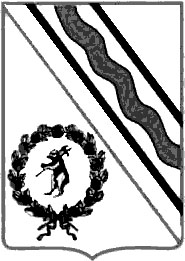 Администрация Тутаевского муниципального районаПОСТАНОВЛЕНИЕот 30.05.2023  № 422-пг. ТутаевОб утверждении проекта межевания территории многоквартирных жилых домов, расположенных по адресам: Ярославская область, Тутаевский район, поселок Константиновский, ул. 20 лет Октября, дома 25, 25аВ соответствии со статьями 43, 45 и 46 Градостроительного кодекса Российской Федерации, протоколом общественных обсуждений от 22 мая 2023 г. № 11, заключением от 23 мая 2023 г. о результатах общественных обсуждений по проекту постановления от 11.04.2023 № 271-п «Об утверждении проекта межевания территории многоквартирных жилых домов, расположенных по адресам: Ярославская область, Тутаевский район, поселок Константиновский, ул. 20 лет Октября, дома 25, 25а», Администрация Тутаевского муниципального районаПОСТАНОВЛЯЕТ:Утвердить прилагаемый проект межевания территории многоквартирных жилых домов, расположенных по адресам: Ярославская область, Тутаевский район, поселок Константиновский, ул. 20 лет Октября, дома 25, 25а.  Контроль за исполнением данного постановления возложить на Заместителя Главы Администрации Тутаевского муниципального района по градостроительным вопросам – начальника управления архитектуры и градостроительства Администрации Тутаевского муниципального района (главного архитектора) – Е.Н.Касьянову.3. Настоящее постановление вступает в силу после его официального опубликования.Глава Тутаевскогомуниципального района                                                                            О.В. НизоваУтвержденопостановлением Администрации Тутаевского муниципального районаот 30.05.2023 №422-п Проект межевания территории многоквартирных жилых домов, расположенных по адресам: Ярославская область, Тутаевский район, поселок Константиновский, ул. 20 лет Октября, дома 25, 25а.2023 годСодержание№ п/пРазделы проекта межеванияНомера листов1231Основная часть31.1Общая часть41.1.1Цель разработки проекта межевания41.1.2Результаты работы41.2Описание формирования 51.3Исходные данные для подготовки проекта межевания51.4Сведения об образуемых земельных участках и их частях61.5Координаты поворотных точек границ образуемых земельных участков61.6Заключение о соответствии разработанной документации требованиям законодательства о градостроительной деятельности61.7Схема межевания территории земельных участков согласно Генеральному плану Константиновского сельского поселения Тутаевского района Ярославской области.71.8Схема межевания земельных участков согласно Правилам землепользования и застройки Константиновского сельского поселения Тутаевского района Ярославской области. 81.9Схема межевания территории земельных участков, расположенных по адресам: Ярославская область, Тутаевский район, поселок Константиновский, ул. 20 лет Октября, дома 25, 25а.92Материалы по обоснованию102.1Схема территории, расположенной по адресу: ул. 20 лет Октября, поселок Константиновский, Тутаевский район, Ярославская область12